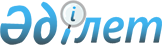 Шектеу іс-шараларын белгілеу туралыАбай облысы Аягөз ауданы Тарбағатай ауылдық округі әкімінің 2024 жылғы 2 сәуірдегі № 2 шешімі.
      Қазақстан Республикасының "Ветеринария туралы" Заңының 10-1 бабының 7 тармағына, "Қазақстан Республикасындағы жергілікті мемлекеттік басқару және өзін-өзі басқару туралы" Қазақстан Республикасының Заңының 35-бабының 2-тармағына сәйкес және Аягөз аудандық аумақтық бас мемлекеттік ветеринариялық инспектордың 2024 жылғы 29 наурыздағы № 01-12/122 ұсынысы негізінде, ШЕШТІМ:
      1. Осы шешімнің қосымшасына сәйкес, Абай облысы Аягөз ауданының Тарбағатай ауылдық округінің Тарбағатай ауылының 7 ауласының мүйізді ірі қара малдардың арасында бруцеллез ауруы анықталуына байланысты шектеу іс-шаралары енгізілсін.
      2. Осы шешім қол қойылған күннен бастап күшіне енеді.
      3. Осы шешімнің орындалуын бақылауды өзіме қалдырамын. Абай облысы Аягөз ауданының Тарбағатай ауылдық округінің Тарбағатай ауылының 7 ауласының мүйізді ірі қара малдардың арасында бруцеллез ауруы анықталуына байланысты шектеу іс-шаралары енгізілетін аулалар тізімі.
      1. Оралгазин Жалын Мейрбекович- Қарасеңгір көшесі 2 үй
      2. Несипбаев Руслан Байсаринович- Қарасеңгір көшесі 4 үй
      3. Оралгазин Жаркын Мейрбекович- Қарасеңгір көшесі 6 үй
      4. Кулбеков Еркебулан Абдыганиевич- Қарасеңгір көшесі 5 үй
      5. Омаров Еркин Толендинович -Қарасеңгір көшесі 11 үй
      6. Жунусов Мейрамбек Омиртаевич- С.Омарғазы көшесі 3а үй
      7. Шалов Бактыбек Байдалинович - Мектеп көшесі 18 үй
					© 2012. Қазақстан Республикасы Әділет министрлігінің «Қазақстан Республикасының Заңнама және құқықтық ақпарат институты» ШЖҚ РМК
				
      Тарбағатай ауылдық округінің әкімі 

Е. Ережепов
Тарбағатай ауылдық округінің
әкімінің 2024 жылғы "02"
сәуірдегі
№ 2 шешіміне қосымша